И снова первые!24 мая на базе Спорткомплекса им. С.З. Карамчакова прошла VII Cпартакиада педагогических работников Республики Хакасия. Учредителями спартакиады выступают Хакасская республиканская организацияПрофсоюза работников народного образования и науки Российской Федерации и Министерство образования и науки Республики ХакасияПриняли участие 10 команд, из 8 муниципальных образований и 2 из республиканских образовательных учреждений. Участники спартакиады состязались по 7 видам спорта: волейболу, шахматам, н/ теннису, скипингу, гто, дартсу и плаванию. Соревнования прошли на высоком организационном уровне, благодаря  слаженной работе судейской бригады во главе с главным судьей Сагалаковым Н.У. Команда Аскизского района показала блестящие результаты, подтвердив звание сильнейшего среди других. И так у команды нашего района 1 место по шахматам, дартсу, плаванию, элементам гто, 2 - волейболу и скиппингу. В результате в общекомандном зачёте команда нашего района вышла на 1 позицию, 2 место у команды педагогических работников г.Саяногорска и 3 у команды г.Абакана. Мы не  называем персонально успехи каждого участника соревнований, т.к. им пришлось принимать участие в нескольких видах спорта. В целом все они большие молодцы, просто, как говорят  на молодёжном языке «красавчики». А ещё наша команда узнаваема в спортивном сообществе педагогических работников Республики Хакасия. Это ведь так здорово! Управление образование и райком Профсоюза выражает благодарность всем структурам района принявшим участие в проведении праздника спорта.Председатель  райкома  Профсоюза                                         В.Н.Сагалакова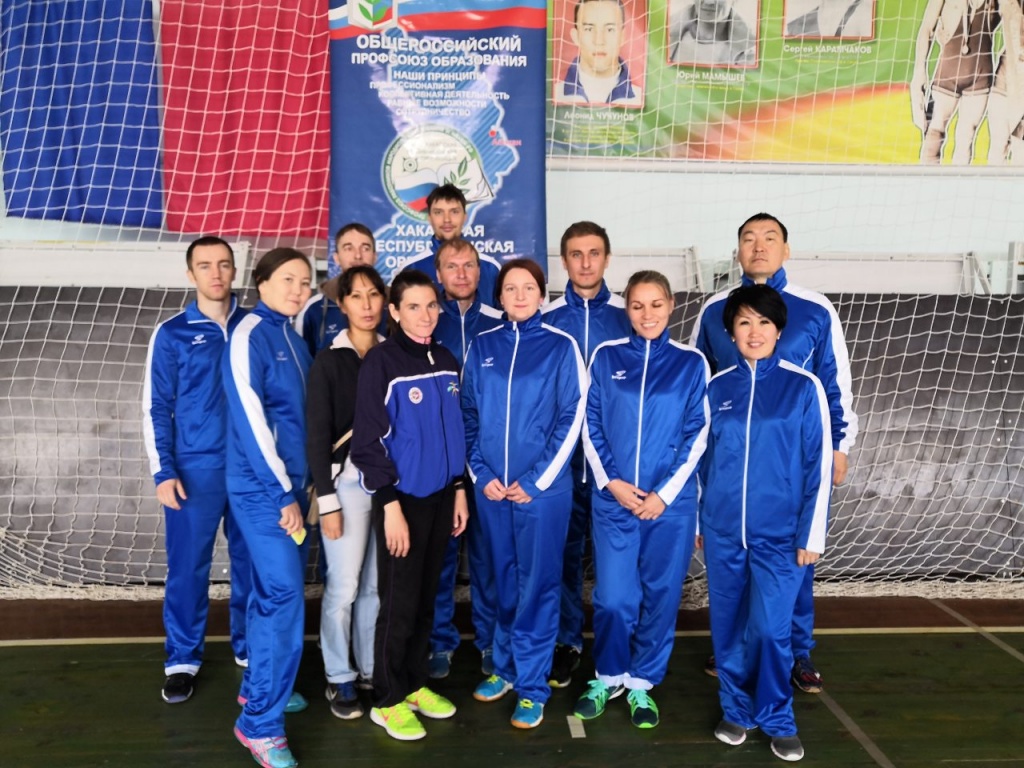 